.Count In: 16 counts from start of track. Start dance on “I’ll be the last one standing….”Choreographer’s Note: This dance is choreographed for those who are fighting cancer. Although I have survived this awful disease, there are still many more fighting for their lives. They are the true “Champions”.Walk, Walk, Rock, Recover, ¼ Turn, Cross Step, ¼ Turn, ¼ Turning Sailor StepRestart here on wall 4Rock, Recover, Rock, Recover, ¼ Turn Cross, ¾ Turn StepRestart here on walls 2, 6, 8 & 10V Step, Locking Shuffle Back, ¼ Turn, ½ Turn, Weave(Punch right fist forward, then punch left fist forward)Rock, Recover, Weave, Cross Step, ¼ Turn, Chase Turn, StepStart Again…..and have fun!Last Update – 7th Feb. 2018The Champion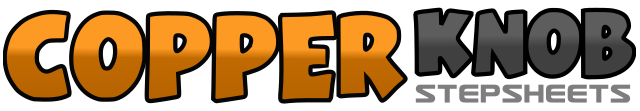 .......Count:32Wall:4Level:Intermediate / Advanced.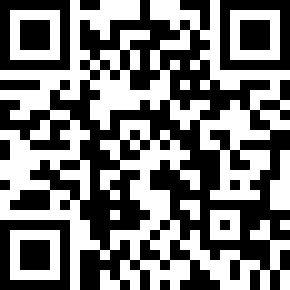 Choreographer:Michael Diven (USA) - February 2018Michael Diven (USA) - February 2018Michael Diven (USA) - February 2018Michael Diven (USA) - February 2018Michael Diven (USA) - February 2018.Music:The Champion (feat. Ludacris) - Carrie UnderwoodThe Champion (feat. Ludacris) - Carrie UnderwoodThe Champion (feat. Ludacris) - Carrie UnderwoodThe Champion (feat. Ludacris) - Carrie UnderwoodThe Champion (feat. Ludacris) - Carrie Underwood........1-2Walk right foot forward, walk left foot forward3&4Rock forward on right foot, recover weight back on left, pivot ¼ turn right stepping right foot to right side5-6Cross step left foot over right, pivot ¼ turn left stepping back on right foot7&8Pivot ¼ turn left stepping back on left foot, step right foot to right side, step left foot slightly forward1&2Rock forward on right foot, recover weight back on left foot, step right foot next to left foot3&4Rock back on left foot, recover weight back to right foot, step left foot slightly forward5&6Step forward on right foot, pivot ¼ turn left stepping left foot to left side, cross step right over left7&8Pivot ¼ turn left stepping back on left foot, pivot ¼ turn left stepping right foot to right side, pivot ¼ turn left stepping left foot forward1-2Step forward at a right diagonal, step forward at a left diagonal3&4Step back on right foot, lock left foot across right, step back on right foot5Pivot ¼ turn left stepping left foot to left side6Pivot ½ turn left stepping right foot to right side7&8Step left foot behind right foot, step right foot to right side, step left foot across right foot1-2Rock right foot to right side, recover weight back to left foot3&4Step right foot behind left, step left foot to left side, step right foot across left&5Step left foot to left side, cross step right over left6Pivot ¼ turn left stepping forward on left foot7&8&Step forward on right foot, pivot ½ turn left keeping your weight on left foot, step forward on right foot, step left foot next to right